Департамент по делам казачества и кадетских учебных заведений Ростовской областиГосударственное бюджетное профессиональное образовательное учреждение Ростовской области «Белокалитвинский казачий кадетский профессиональный техникум имени Героя Советского союза Быкова Бориса Ивановича»РАБОЧАЯ ПРОГРАММА ОБЩЕОБРАЗОВАТЕЛЬНОЙ
УЧЕБНОЙ ДИСЦИПЛИНЫ (б). 12ГЕОГРАФИЯпрограммы подготовки квалифицированных рабочих и служащихдля профессии СПО естественно-научного профиля  43.01.09 «Повар, кондитер»2021 год        	Рабочая программа ОУД (б). 12 «География»  предназначена для реализации основной профессиональной образовательной программы СПО на базе основного общего образования с одновременным получением среднего общего образования, разработана с учетом требований ФГОС среднего общего образования (Приказ Министерства образования и науки РФ от 17.05. 2012 № 413 «Об утверждении федерального государственного образовательного стандарта среднего (полного) общего образования (с изменениями и дополнениями), ФГОС среднего профессионального образования для профессии естественно-научного профиля 43.01.09 Повар, кондитер, утвержденного приказом Минобрнауки РФ ОТ 09.12.2016 г. № 1569 с изменениями и дополнениями от 17.12.2020 г.         Рабочая программа разработана на основе примерной программы общеобразовательной учебной дисциплины «География» для профессиональных образовательных организаций, одобренной Научно-методическим советом Центра профессионального образования ФГАУ «ФИРО» (Протокол № 3 от 21.07.2015). Регистрационный номер рецензии № 377 от 23 июля 2015 г. ФГАУ «ФИРО» и с учетом Примерной основной образовательной программы среднего общего образования, одобренной решением федерального учебно-методического объединения по общему образованию (протокол от 28 июня 2016 г. № 2/16-з).Организация-разработчик: ГБПОУ РО «БККПТ имени Героя Советского союза Быкова Бориса Ивановича»Разработчик: Жирнова Надежда Митрофановна, преподаватель географии  ГБПОУ РО «БККПТ имени Героя Советского союза Быкова Бориса Ивановича»СОДЕРЖАНИЕ     Пояснительная записка…………………………………………………………………….4Общая характеристика учебной дисциплины ОУД (б).12 «География»……………….7Место учебной дисциплины в учебном плане……………………………………………8Результаты освоения учебной дисциплины………………………………………………8 Содержание учебной дисциплины………………………………………………………...9     Тематическое планирование ……………………………………………………………..15 Характеристика основных видов учебной деятельности студентов …………………16 Учебно-методическое и материально-техническое обеспечение программы      учебной дисциплины ОУД (б).12 «География» …………………………………………20Литература…………………………………………………………………………………….21ПОЯСНИТЕЛЬНАЯ ЗАПИСКАОбщеобразовательная учебная дисциплина «География» изучается в ГБПОУ РО «БККПТ имени Героя Советского Союза Быкова Б.И.» реализующем образовательную программу среднего общего образования в пределах освоения основной профессиональной образовательной программы СПО (ОПОП СПО) на базе основного общего образования при подготовке квалифицированных рабочих, служащих.Рабочая программа разработана на основе требований ФГОС среднего общего образования, предъявляемых к структуре, содержанию и результатам освоения учебной дисциплины «География», в соответствии с Рекомендациями по организации получения среднего общего образования в пределах освоения образовательных программ среднего профессионального образования на базе основного общего образования с учетом Примерной основной образовательной программы  среднего общего образования, одобренной решением федерального учебно-методического объединения по общему образованию (протокол от 28 июня 2016 г.  №2/16-з).В программу включено содержание, направленное на формирование у обучающихся компетенций, необходимых для качественного освоения ОПОП СПО на базе основного общего образования с получением среднего общего и программы подготовки квалифицированных рабочих и служащих (ППКРС). Содержание программы учебной дисциплины «География» направлено на достижение следующих целей:осваивать системы географических знаний о целостном, многообразном и динамично изменяющемся мире, взаимосвязи природы, населения и хозяйства на всех территориальных уровнях;овладевать умениями сочетать глобальный, региональный и локальный подходы для описания и анализа природных, социально-экономических, геоэкологических процессов и явлений;развивать познавательных интересов, интеллектуальных и творческих способностей посредством ознакомления с важнейшими географическими особенностями и проблемами мира в целом, его отдельных регионов и ведущих стран;воспитывать уважения к другим народам и культурам, бережного отношения к окружающей природной среде;использовать в практической деятельности и повседневной жизни разнообразных географических методов, знаний и умений, а также географической информации;находить и применять географическую информацию, включая географические карты, статистические материалы, геоинформационные системы и интернет-ресурсы, для правильной оценки важнейших социально-экономических вопросов международной жизни;понимать географическую специфику крупных регионов и стран мира в условиях стремительного развития международного туризма и отдыха, деловых и образовательных программ, телекоммуникаций и простого общения.Достижение поставленных целей при реализации программы предусматривает решение следующих задач:          - приобретение обучающимися знаний по экономике регионов, производственных сил, экономико-географической характеристике регионов, их связей, включая международные;         - изучение природно-ресурсного потенциала регионов;         - анализ закономерностей, факторов и условий размещения производственных сил;- изучение отраслей структуры экономики регионов;- знакомство с хозяйственным комплексом регионов, его составными частями;- анализ внешне-экономических связей, обоснование их роли в экономике регионов мира.Личностные результаты освоения программы    Программа учебной дисциплины «География» разработана в ГБПОУ РО «БККПТ имени Героя Советского союза Быкова Бориса Ивановича» для реализации образовательной программы среднего общего образования в пределах освоения ОПОП СПО на базе основного общего образования, с учетом специфики программы подготовки квалифицированных рабочих и служащих по профессии 43.01.09 «Повар, кондитер».ОБЩАЯ ХАРАКТЕРИСТИКА УЧЕБНОЙ ДИСЦИПЛИНЫСодержание учебной дисциплины «География» сочетает в себе элементы общей географии и комплексного географического страноведения, призвана сформировать у обучающихся целостное представление о современном мире, месте и роли России в этом мире, развивает познавательный интерес к другим народам и странам.Основой изучения географии является социально ориентированное содержание о размещении населения и хозяйства, об особенностях, динамике и территориальных следствиях главных политических, экономических, экологических и иных процессов, протекающих в географическом пространстве, а также о проблемах взаимодействия человеческого общества и природной среды, адаптации человека к географическим условиям проживания.У обучающихся формируются знания о многообразии форм территориальной организации современного географического пространства, представления о политическом устройстве, природно-ресурсном потенциале, населении и хозяйстве различных регионов и ведущих стран мира, развиваются географические умения и навыки, общая культура и мировоззрение.Учебная дисциплина «География» использует базовые знания физической географии, истории, политологии, экономики, этнической, религиозной и других культур, исследуя это в рамках традиционной триады «природа—население—хозяйство. В профессиональной образовательной организации ГБПОУ «БККПТ имени Героя Советского союза Быкова Бориса Ивановича», реализующих образовательную программу среднего общего образования в пределах освоения ОПОП СПО на базе основного общего образования, изучение географии изучается на базовом уровне ФГОС среднего общего образования с учетом профиля профессионального образования, специфики осваиваемых профессий СПО. На изучение ОУД(б).12 «География» предусмотрено 72часа. в т. ч. на практические занятия приходится 14 часов.     	При отборе содержания учебной дисциплины «География» использован культурно сообразный подход, в соответствии с которым обучающиеся должны усвоить знания и умения, необходимые для формирования общей культуры, определяющей адекватное поведение человека в окружающей среде, востребованные в жизни и в практической деятельности.   	В целом учебная дисциплина «География» позволяет сформировать у обучающихся не только целостную картину мира, но   и   пробуждает   у   них   эмоционально-ценностное отношение к изучаемому материалу, готовность к выбору действий определенной направленности, умение критически оценивать свои и чужие действия и поступки.Изучение общеобразовательной учебной дисциплины «География» завершается подведением итогов в форме дифференцированного зачета в рамках промежуточной аттестации студентов в процессе освоения ОПОП СПО на базе основного общего образования с получением среднего общего образования (ППКРС).МЕСТО УЧЕБНОЙ ДИСЦИПЛИНЫ В УЧЕБНОМ ПЛАНЕУчебная дисциплина «География» является учебным предметом по выбору из обязательной предметной области «Общественные науки» ФГОС среднего общего образования.В ГБПОУ «БККПТ имени Героя Советского союза Быкова Бориса Ивановича», реализующем образовательную программу среднего общего образования в пределах освоения ОПОП СПО на базе основного общего образования, учебная дисциплина «География» изучается в общеобразовательном цикле учебного плана ОПОП СПО на базе основного общего образования с получением среднего общего образования (ППКРС). Дисциплину «География» изучают на 1-ом курсе – 36 часов, на 2-ом – 36 часов.РЕЗУЛЬТАТЫ ОСВОЕНИЯ УЧЕБНОЙ ДИСЦИПЛИНЫОсвоение содержания учебной дисциплины «География» обеспечивает достижение студентами следующих результатов:•	личностных:−	формирование ответственного отношения к обучению; готовность и способность студентов к саморазвитию и самообразованию на основе мотивации к обучению и познанию;−	формирование целостного мировоззрения, соответствующего современному уровню развития географической науки и общественной практики;−	формирование основ саморазвития и самовоспитания в соответствии с общечеловеческими ценностями и идеалами гражданского общества; готовность и способность к самостоятельной, творческой и ответственной деятельности;−	формирование экологического мышления, понимания влияния социально-экономических процессов на состояние природной и социальной среды; приобретение опыта эколого-направленной деятельности;−	формирование коммуникативной компетентности в общении и сотрудничестве со сверстниками и взрослыми в образовательной, общественно полезной, учебно-исследовательской, творческой и других видах деятельности;−	умение ясно, точно, грамотно излагать свои мысли в устной и письменной речи, понимать смысл поставленной задачи, выстраивать аргументацию, приводить аргументы и контраргументы;−	критичность мышления, владение первичными навыками анализа и критичной оценки получаемой информации;− креативность мышления, инициативность и находчивость; •	метапредметных:−	владение навыками познавательной, учебно-исследовательской и проектной деятельности, а также навыками разрешения проблем; готовность и способность к самостоятельному поиску методов решения практических задач, применению различных методов познания;−	умение ориентироваться в различных источниках географической информации, критически оценивать и интерпретировать информацию, получаемую из различных источников;−	умение самостоятельно оценивать и принимать решения, определяющие стратегию поведения, с учетом гражданских и нравственных ценностей;−	осознанное владение логическими действиями определения понятий, обобщения, установления аналогий, классификации на основе самостоятельного выбора оснований и критериев;−	умение устанавливать причинно-следственные связи, строить рассуждение, умозаключение (индуктивное, дедуктивное и по аналогии) и делать аргументированные выводы;−	представление о необходимости овладения географическими знаниями с целью формирования адекватного понимания особенностей развития современного мира;−	понимание места и роли географии в системе наук; представление об обширных междисциплинарных связях географии; •	предметных:−	владеть представлениями о современной географической науке, ее участии в решении важнейших проблем человечества;−	владеть географическим мышлением для определения географических аспектов природных, социально-экономических и экологических процессов и проблем;−	сформировать системы комплексных социально ориентированных географических знаний о закономерностях развития природы, размещения населения и хозяйства, динамике и территориальных особенностях процессов, протекающих в географическом пространстве;−	владеть умениями проведения наблюдений за отдельными географическими объектами, процессами и явлениями, их изменениями в результате природных и антропогенных воздействий;−	владеть умениями использовать карты разного содержания для выявления закономерностей и тенденций, получения нового географического знания о природных социально-экономических и экологических процессах и явлениях;−	владеть умениями географического анализа и интерпретации разнообразной информации;−	владеть умениями применять географические знания для объяснения и оценки разнообразных явлений и процессов, самостоятельного оценивания уровня безопасности окружающей среды, адаптации к изменению ее условий;−	сформировать представлений и знаний об основных проблемах взаимодействия природы и общества, природных и социально-экономических аспектах экологических проблем.СОДЕРЖАНИЕ УЧЕБНОЙ ДИСЦИПЛИНЫВведениеГеография как наука. Ее роль и значение в системе наук. Цели и задачи географии при освоении профессий СПО и специальностей СПО.Источники географической информацииТрадиционные и новые методы географических исследований. Источники географической информации. Географические карты различной тематики и их практическое использование. Статистические материалы. Геоинформационные системы. Международные сравнения.Практические занятия (ПР. 1)«Ознакомление с географическими картами различной тематики».Составление карт (картосхем), отражающих различные географические явления и процессы.Использование статистических материалов и геоинформационных систем.2. Политическое устройство мираПолитическая карта мира. Исторические этапы ее формирования и современные особенности. Суверенные государства и несамоуправляющиеся государственные образования. Группировка стран по площади территории и численности населения. Формы правления, типы государственного устройства и формы государственного режима.Типология стран по уровню социально-экономического развития. Условия и особенности социально-экономического развития развитых и развивающихся стран и их типы.Практические занятия (ПР. 2)	«Карта Мира»Формы правления и административно-территориального устройства мира.Ознакомление с политической картой мира.Составление тематических таблиц, характеризующих различные типы стран по уровню социально-экономического развития. 3. География мировых природных ресурсовОсобо охраняемы природные территории. Взаимодействие человеческого общества и природной среды, его особенности на современном этапе. Экологизация хозяйственной деятельности человека. Географическая среда. Различные типы природопользования. Антропогенные природные комплексы. Геоэкологические проблемы.Проблемы и перспективы освоения природных ресурсов Арктики и Антарктики. Природные условия и природные ресурсы. Виды природных ресурсов. Ресурсообеспеченность. Размещение различных видов природных ресурсов на территории мировой суши. Ресурсы Мирового океана. Территориальные сочетания природных ресурсов. Природно-ресурсный потенциал.Практические занятия (ПР. 3)	«Ресурсообеспеченность»Оценка обеспеченности различных регионов и стран основными видами природных ресурсов.Определение и сравнение обеспеченности различных регионов и стран мира основными видами природных ресурсов.Экономическая оценка использования различных видов природных ресурсов.4. География населения мираЧисленность населения мира и ее динамика. Наиболее населенные регионы и страны мира. Воспроизводство населения и его типы. Демографическая политика. Половая и возрастная структура населения.Качество жизни населения. Территориальные различия в средней продолжительности жизни населения, обеспеченности чистой питьевой водой, уровне заболеваемости, младенческой смертности и грамотности населения. Индекс человеческого развития.Трудовые ресурсы и занятость населения. Экономически активное и самодеятельное население. Социальная структура общества. Качество рабочей силы в различных странах мира.Расовый, этнолингвистический и религиозный состав населения.Размещение населения по территории земного шара. Средняя плотность населения в регионах и странах мира. Миграции населения и их основные направления.Урбанизация. «Ложная» урбанизация, субурбанизация, рурбанизация. Масштабы и темпы урбанизации в различных регионах и странах мира. Города-миллионеры, «сверхгорода» и мегалополисы. Контрольная работа (КР. 1)«Размещение населения и урбанизация».«Ложная» урбанизация, субурбанизация, рурбанизация.Масштабы и темпы урбанизации в различных регионах и странах мира.Города-миллионеры, «сверхгорода» и мегалополисы. Практические занятия (ПР. 4)«Анализ расселения населения в различных странах и регионах мира».Оценка демографической ситуации и особенностей демографической политики в различных странах и регионах мира.Оценка качества трудовых ресурсов в различных странах и регионах мира. 5. Мировое хозяйство- «Современные особенности развития мирового хозяйства».Мировая экономика, исторические этапы ее развития. Международное географическое разделение труда. Международная специализация и кооперирование. Научно технический прогресс и его современные особенности. Современные особенности развития мирового хозяйства. Интернационализация производства и глобализация мировой экономики. Региональная интеграция. Основные показатели, характеризующие место и роль стран в мировой экономике.Отраслевая структура мирового хозяйства. Исторические этапы развития мирового промышленного производства. Территориальная структура мирового хозяйства, исторические этапы ее развития. Ведущие регионы и страны мира по уровню экономического развития. «Мировые» города.Практические занятия (ПР. 5)«Мировое хозяйство»Определение особенностей размещения различных отраслей мирового хозяйства.Региональная интеграция. Основные показатели, характеризующие место и роль стран в мировой экономике.5.1. География отраслей первичной сферы мирового хозяйстваСельское хозяйство и его экономические особенности. Интенсивное и экстенсивное сельскохозяйственное производство. «Зеленая революция» и ее основные направления. Агропромышленный комплекс. География мирового растениеводства и животноводства. Лесное хозяйство и лесозаготовка.Горнодобывающая промышленность. Географические аспекты добычи различных видов полезных ископаемых.5.2. География отраслей вторичной сферы мирового хозяйстваГеографические особенности мирового потребления минерального топлива, развития мировой электроэнергетики, черной и цветной металлургии, машиностроения, химической, лесной (перерабатывающие отрасли) и легкой промышленности. Практические занятия (ПР. 6)	«География отраслей вторичной сферы мирового хозяйства».Определение особенностей размещения различных отраслей мирового хозяйства.Определение основных направлений международной торговли товарами и факторов, формирующих международную хозяйственную специализацию стран и регионов мира.5.3. География отраслей третичной сферы мирового хозяйстваТранспортный комплекс и его современная структура. Географические особенности развития различных видов мирового транспорта. Крупнейшие мировые морские торговые порты и аэропорты. Связь и ее современные виды.Дифференциация стран мира по уровню развития медицинских, образовательных, туристских, деловых и информационных услуг. Современные особенности международной торговли товарами.6. География населения и хозяйства Зарубежной ЕвропыМесто и роль Зарубежной Европы в мире. Особенности географического положения региона. История формирования его политической карты. Характерные черты природно-ресурсного потенциала, населения и хозяйства. Отрасли международной специализации. Территориальная структура хозяйства.Германия и Великобритания как ведущие страны Зарубежной Европы. Условия их формирования и развития. Особенности политической системы. Природно-ресурсный потенциал, население, ведущие отрасли хозяйства и их территориальная структура. Практические занятия (ПР. 7) «Зарубежная Европа»Экономико-географическая характеристика стран Зарубежной ЕвропыОпределение природно-ресурсного потенциала.Анализ ведущих отраслей хозяйства стран Зарубежной Европы и их территориальная структура.Контрольная работа (КР. 2)	«Зарубежная Европа».Место и роль Зарубежной Европы в мире. Особенности географического положения региона. История формирования его политической карты. Отрасли международной специализации.7. География населения и хозяйства Зарубежной АзииМесто и роль Зарубежной Азии в мире. Особенности географического положения региона. История формирования его политической карты. Характерные черты природно-ресурсного потенциала, населения и хозяйства. Отрасли международной специализации. Территориальная структура хозяйства. Интеграционные группировки.Япония, Китай и Индия как ведущие страны Зарубежной Азии. Условия их формирования и развития. Особенности политической системы. Природно-ресурсный потенциал, население, ведущие отрасли хозяйства и их территориальная структура. Практические занятия (ПР. 8)«Зарубежная Азия».Месторождения полезных ископаемых на территории Индии, Японии и Китая.История их формирования и развития. Природно-ресурсный потенциал, население, ведущие отрасли хозяйства и их территориальная структураПрактические занятия (ПР. 9)	«Индия»Промышленная специализация крупных городов Индии. История их формирования и развития. Ведущие отрасли хозяйства и их работа на международном рынке товаров.8. География населения и хозяйства АфрикиМесто и роль Африки в мире. Особенности географического положения региона. История формирования его политической карты. Характерные черты природно-ресурсного потенциала, населения и хозяйства. Отрасли международной специализации. Территориальная структура хозяйства. Интеграционные группировки. Практические занятия (ПР. 10)«Африка».Взаимосвязи между природно-ресурсным потенциалом различных территорий и размещением населения и хозяйства Африки. Характерные черты природно-ресурсного потенциала, населения и хозяйства. Отрасли международной специализации. Территориальная структура хозяйства.9. География населения и хозяйства Северной АмерикиМесто и роль Северной Америки в мире. Особенности географического положения региона. История формирования его политической карты. Характерные черты природно-ресурсного потенциала, населения и хозяйства. Отрасли международной специализации.США. Условия их формирования и развития. Особенности политической системы. Природно-ресурсный потенциал, население, ведущие отрасли хозяйства и экономические районы.Практические занятия (ПР. 11) «Северная Америка».Взаимосвязи между природно-ресурсным потенциалом различных территорий и размещением населения и хозяйства Северной Америки. Страны, входящие в состав региона Северной Америки. Характерные черты природно-ресурсного потенциала, населения и хозяйства. Отрасли международной специализации.Практические занятия (ПР. 12) «Экономико-географическая характеристика стран и регионов Северной Америки».Особенности географического положения региона.  Особенности экономической системы США.Государственное устройство и территориальное деление США.10. География населения и хозяйства Латинской АмерикиМесто и роль Латинской Америки в мире. Особенности географического положения региона. История формирования его политической карты. Характерные черты природно-ресурсного потенциала, населения и хозяйства. Отрасли международной специализации. Территориальная структура хозяйства. Интеграционные группировки.Бразилия и Мексика как ведущие страны Латинской Америки. Условия их формирования и развития. Особенности политической системы. Природно-ресурсный потенциал, население, ведущие отрасли хозяйства и их территориальная структура.Практические занятия (ПР. 13)«Латинская Америка».Особенности географического положения стран Латинской Америки.История формирования его политической карты.Характерные черты природно-ресурсного потенциала, населения и хозяйства. Отрасли международной специализацииСельскохозяйственная специализация западных и восточных районов Латинской Америки.11. География населения и хозяйства Австралии и ОкеанииМесто и роль Австралии и Океании в мире. Особенности географического положения региона. История формирования его политической карты. Особенности природно-ресурсного потенциала, населения и хозяйства. Отраслевая и территориальная структура хозяйства Австралии и Новой Зеландии.Практические занятия (ПР. 14)	«Австралия».Промышленная специализация крупных городов в Австралии.Отраслевая и территориальная структура хозяйства Австралии и Новой Зеландии. 	Особенности природно-ресурсного потенциала, населения и хозяйства.12. Россия в современном миреРоссия на политической карте мира. Изменение географического, геополитического и геоэкономического положения России на рубеже XX—XXI веков. Характеристика современного этапа социально-экономического развития.Место России в мировом хозяйстве и международном географическом разделении труда. Ее участие в международной торговле товарами и других формах внешнеэкономических связей. Особенности территориальной структуры хозяйства. География отраслей международной специализации13. Географические аспекты современных глобальных проблем человечестваГлобальные проблемы человечества. Сырьевая, энергетическая, демографическая, продовольственная и экологическая проблемы как особо приоритетные, возможные пути их решения. Проблема преодоления отсталости развивающихся стран. Роль географии в решении глобальных проблем человечества.	Дифференцированный зачет. 	Проверка пройденного и ранее изучаемого материала по всему курсу ГеографияПримерные темы рефератов (докладов) и индивидуальных проектовНовейшие изменения политической карты мира.Особенности распределения различных видов минеральных ресурсов по регионам и странам мира.Типы природопользования в различных регионах и странах мира.Особенности современного воспроизводства мирового населения.Демографическая политика в Китае и Индии: цели, методы, результаты.Качество жизни населения в различных странах и регионах мира.Языки народов мира.Современные международные миграции населения.Особенности урбанизации в развивающихся странах.Размещение «сверхгородов» по регионам и странам мира.Ведущие мировые и региональные экономические интеграционные группировки.«Мировые» города и их роль в современном развитии мира.Ведущие мировые районы плантационного растениеводства и товарного животноводства.Изменение территориальной структуры мировой добычи нефти и природного газа.Крупнейшие автомобилестроительные компании мира.Современный географический рисунок мирового морского портового хозяйства.Международный туризм в различных странах и регионах мира.«Горячие точки» на карте Зарубежной Европы.Запад и Восток Германии сегодня.Этнолингвистический и религиозный состав населения субрегионов Зарубежной Азии.Экономические реформы в Японии, Южной Корее и Китае.Особенности политической карты Африки.Типы воспроизводства населения, показатели качества жизни населения и уровень урбанизации в странах Африки.Американская нация: от «плавильного котла» к «миске с салатом».Географический рисунок хозяйства США.Расово-этнический состав населения стран Латинской Америки.Отрасли международной хозяйственной специализации Австралии.Особенности современного экономико-географического положения России.Внешняя торговля товарами России.Глобальная проблема изменения климата.ТЕМАТИЧЕСКОЕ ПЛАНИРОВАНИЕПри реализации содержания общеобразовательной учебной дисциплины «География» в пределах освоения ОПОП СПО на базе основного общего образования с получением среднего общего образования максимальная учебная нагрузка студентов составляет:по профессии СПО 43.01.09 «Повар, кондитер» естественно-научного профиля профессионального образования —72 часа, из них практические занятия  - 14 часовТЕМАТИЧЕСКИЙ ПЛАНХАРАКТЕРИСТИКА ОСНОВНЫХ ВИДОВ УЧЕБНОЙ ДЕЯТЕЛЬНОСТИСТУДЕНТОВУЧЕБНО-МЕТАДИЧЕСКОЕ И МАТЕРИАЛЬНО-ТЕХНИЧЕСКОЕ ОБЕСПЕЧЕНИЕ УЧЕБНОЙ ДИСЦИПЛИНЫ«ГЕОГРАФИЯ»Помещение кабинета удовлетворяет требованиям Санитарно-эпидемиологических правил и нормативов (СанПиН 2.4.2 №178-02) и оснащен типовым оборудованием, указанным в настоящих требованиях, в том числе специализированной учебной мебелью и средствами обучения, достаточными для выполнения требований к уровню подготовки обучающихся. Для реализации программы учебной дисциплины имеется кабинет истории и географии.          В кабинете имеются: - рабочее место преподавателя                                                                                                                                                                     -   рабочие места по количеству обучающихся;-   комплект учебно-методической документации;-   наглядные пособия;-   комплект демонстрационных карт;-   видеотека по курсу;-   учебные фильмы по некоторым разделам географии.Технические средства обучения: 							-  компьютер;-  проектор.В состав учебно-методического и материально-технического обеспечения программы учебной дисциплины «География» входят:узкофункциональный комплекс преподавателя;наглядные пособия (комплекты учебных карт, плакатов. Для реализации программы учебной дисциплины имеется кабинет истории и географии, и др.);информационно-коммуникационные средства;комплект технической документации, в том числе паспорта на средства обучения, инструкции по их использованию и технике безопасности;библиотечный фонд.ЛИТЕРАТУРАДля студентов1.Баранчиков Е.В «География» Уч- к   изд-во Академия  20172.Петрусюк О.А. «География  для профессий  и специальностей» Практикум изд-во  Академия  2017Для преподавателей1.Баранчиков Е.В «География» Уч- к   изд-во Академия  20172.Петрусюк О.А. «География  для профессий  и специальностей» Практикум изд-во  Академия  2017Интернет-ресурсыwww.wikipedia.org (сайт Общедоступной  мультиязычной  универсальной  интернет-энцикло-педии). www.faostat3.fao.org (сайт Международной сельскохозяйственной и продовольственной организации при ООН (ФАО).www.minerals.usgs.gov/minerals/pubs/county (сайт Геологической службы США). www.school-collection.edu.ru («Единая коллекции цифровых образовательных ресурсов»). www.simvolika.rsl.ru (сайт «Гербы городов Российской Федерации»).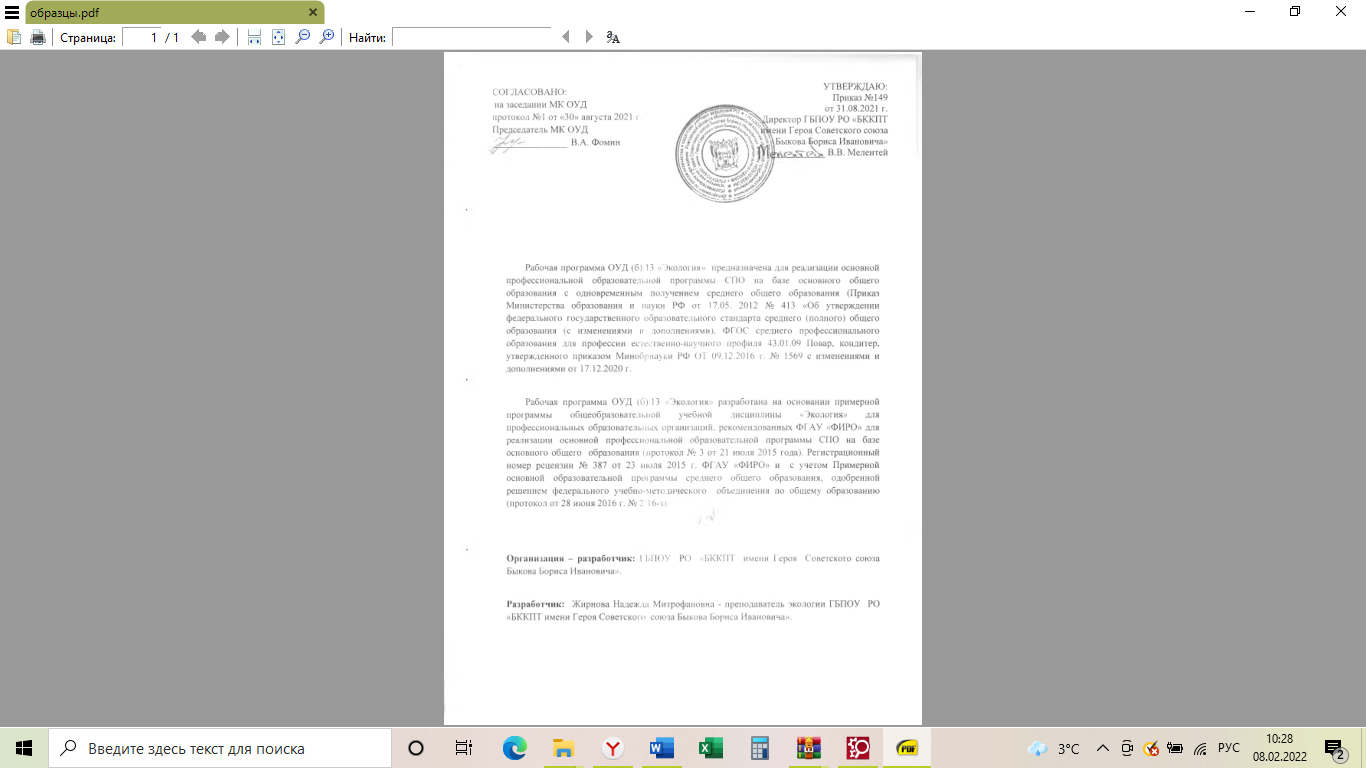 СОГЛАСОВАНО:  на заседании МК ОУД                                                                                                     протокол №1 от «30» августа 2021 г.                                                                                                             Председатель МК ОУД ________________ В.А. ФоминУТВЕРЖДАЮ:Приказ №149от 31.08.2021 г.    Директор ГБПОУ РО «БККПТимени Героя Советского союза Быкова Бориса Ивановича»   ___________ В.В. МелентейЛичностные результаты реализации программы воспитания Код личностных результатов реализации программы воспитанияОсознающий себя гражданином и защитником великой страны.ЛР 1Проявляющий активную гражданскую позицию, демонстрирующий приверженность принципам честности, порядочности, открытости, экономически активный и участвующий в студенческом и территориальном самоуправлении, в том числе на условиях добровольчества, продуктивно взаимодействующий и участвующий в деятельности общественных организаций.ЛР 2Соблюдающий нормы правопорядка, следующий идеалам гражданского общества, обеспечения безопасности, прав и свобод граждан России. Лояльный к установкам и проявлениям представителей субкультур, отличающий их от групп с деструктивным и девиантным поведением. Демонстрирующий неприятие и предупреждающий социально опасное поведение окружающих.ЛР 3Проявляющий и демонстрирующий уважение к людям труда, осознающий ценность собственного труда. Стремящийся к формированию в сетевой среде личностно и профессионального конструктивного «цифрового следа».ЛР 4Демонстрирующий приверженность к родной культуре, исторической памяти на основе любви к Родине, родному народу, малой родине, принятию традиционных ценностей многонационального народа России.ЛР 5Проявляющий уважение к людям старшего поколения и готовность к участию в социальной поддержке и волонтерских движениях.  ЛР 6Осознающий приоритетную ценность личности человека; уважающий собственную и чужую уникальность в различных ситуациях, во всех формах и видах деятельности. ЛР 7Проявляющий и демонстрирующий уважение к представителям различных этнокультурных, социальных, конфессиональных и иных групп. Сопричастный к сохранению, преумножению и трансляции культурных традиций и ценностей многонационального российского государства.ЛР 8Соблюдающий и пропагандирующий правила здорового и безопасного образа жизни, спорта; предупреждающий либо преодолевающий зависимости от алкоголя, табака, психоактивных веществ, азартных игр и т.д. Сохраняющий психологическую устойчивость в ситуативно сложных или стремительно меняющихся ситуациях.ЛР 9Заботящийся о защите окружающей среды, собственной и чужой безопасности, в том числе цифровой.ЛР 10Проявляющий уважение к эстетическим ценностям, обладающий основами эстетической культуры. ЛР 11Принимающий семейные ценности, готовый к созданию семьи и воспитанию детей; демонстрирующий неприятие насилия в семье, ухода от родительской ответственности, отказа от отношений со своими детьми и их финансового содержания.ЛР 12Личностные результатыреализации программы воспитания, 
определенные отраслевыми требованиями к деловым качествам личностиЛичностные результатыреализации программы воспитания, 
определенные отраслевыми требованиями к деловым качествам личностиГармонично, разносторонне развитый, активно выражающий отношение к преобразованию общественных пространств, промышленной и технологической эстетике предприятия, корпоративному дизайну, товарным знакам. ЛР 13Оценивающий возможные ограничители свободы своего профессионального выбора, предопределенные психофизиологическими особенностями или состоянием здоровья, мотивированный к сохранению здоровья в процессе профессиональной деятельности. ЛР 14Открытый к текущим и перспективным изменениям в мире труда и профессий. ЛР 15Мотивированный к освоению функционально близких видов профессиональной деятельности, имеющих общие объекты (условия, цели) труда, либо иные схожие характеристики. ЛР 16Экономически активный, предприимчивый, готовый к самозанятости. ЛР 17Сохраняющий психологическую устойчивость в ситуативно сложных или стремительно меняющихся ситуациях. ЛР 18Личностные результатыреализации программы воспитания, 
определенные ключевыми работодателямиЛичностные результатыреализации программы воспитания, 
определенные ключевыми работодателямиУмение реализовать лидерские качества на производстве ЛР 19Стрессоустойчивость, коммуникабельность ЛР 20Личностные результатыреализации программы воспитания, 
определенные субъектами образовательного процесса (при наличии)Личностные результатыреализации программы воспитания, 
определенные субъектами образовательного процесса (при наличии)Мотивация к самообразованию и развитиюЛР 21Вид учебной работыВид учебной работыВид учебной работыВид учебной работыВид учебной работыВид учебной работыВсего:В том числе практических занятийАудиторные занятия. Содержание обученияАудиторные занятия. Содержание обученияВведение.1. Источники географической информацииВведение.1. Источники географической информации212. Политическое устройство мира2. Политическое устройство мира413. География мировых природных ресурсов3. География мировых природных ресурсов414. География населения мира4. География населения мира6ПР 1 чКР 1 ч5. Мировое хозяйство5. Мировое хозяйство18- Этапы становления и развития мирового хозяйства- Этапы становления и развития мирового хозяйства215.1 География отраслей первичной сферы мирового хозяйства5.1 География отраслей первичной сферы мирового хозяйства4-5.2 География отраслей вторичной сферы мирового хозяйства5.2 География отраслей вторичной сферы мирового хозяйства815.3 География отраслей третичной сферы мирового хозяйства5.3 География отраслей третичной сферы мирового хозяйства4-6-11. Регионы мира306. География населения и хозяйства Зарубежной Европы6ПР 1КР 17. География населения и хозяйства Зарубежной Азии828. География населения и хозяйства Африки419. География населения и хозяйства Северной Америки4210. География населения и хозяйства Латинской Америки6111. География населения и хозяйства Австралии и Океании2112. Россия в современном мире4-13. Географические аспекты современных глобальных проблем человечества3-- Дифференцированный зачет1Итого7214Содержание обученияХарактеристика основных видов учебной деятельности студентов (на уровне учебных действий)Введение.1. Источники географической информацииОбъяснение междисциплинарных связей географии. Название традиционных и новых источников географической информации.Демонстрация роли Интернета и геоинформационных систем в изучении географии2. Политическое устройство мираУмение показывать на карте различные страны мира. Умение приводить примеры и характеризовать современные межгосударственные конфликты в различных регионах мира.Выделение стран с республиканской и монархической формами правления, унитарным и федеративным типами государственного устройства в различных регионах мира. Объяснение различий развитых и развивающихся стран по уровню их социально-экономического развития. Умение приводить примеры и характеризовать различные типы стран по уровню социально-экономического развития3. География мировых природных ресурсовОбъяснение основных направлений экологизации хозяйственной деятельности человека.Выделение различных типов природопользования. Определение обеспеченности различными видами природных ресурсов отдельных регионов и стран мира.Умение показывать на карте основные мировые районы добычи различных видов минеральных ресурсов. Умение называть основные направления использования ресурсов Мирового океана Выделять основные проблемы и перспективы освоения природных ресурсов Арктики и Антарктики.4. География населения мираУмение называть мировую десятку стран с наибольшей численностью населения.Выделение различных типов воспроизводства населения и приведение примеров стран, для которых они характерны. Умение называть основные показатели качества жизни населения.Умение приводить примеры стран с однородным и наиболее разнородным расовым, этническим и религиозным составом населения.Умение приводить примеры стран с наибольшей и наименьшей средней плотностью населения.Объяснение основных направлений и причин современных международных миграций населения.Умение приводить примеры стран с наибольшей и наименьшей долей городского населения.Умение показывать на карте мировые «сверхгорода» и мегалополисы5. Мировое хозяйство- Этапы становления и развития мирового хозяйстваУмение давать определение понятий «международное географическое разделение труда», «международная специализация» и «международное кооперирование». Выделение характерных черт современной научнотехнической революции.Умение называть ведущие мировые и региональные экономические интеграционные группировки.Умение приводить примеры отраслей различных сфер хозяйственной деятельности.Умение называть наиболее передовые и наиболее отсталые страны мира по уровню их экономического развития5.1. География отраслей первичной сферы мирового хозяйстваВыделение характерных черт «зеленой революции». Умение приводить примеры стран, являющихся ведущими мировыми производителями различных видов продукции растениеводства и животноводства.Умение называть страны, являющиеся ведущими мировыми производителями различных видов минерального сырья. Умение показывать на карте и характеризовать основные горнопромышленные и сельскохозяйственные районы мира 5.2. География отраслей вторичной сферы мирового хозяйстваУмение приводить примеры стран, основная часть электроэнергии в которых производится на тепловых, гидравлических и атомных электростанциях.Умение называть страны, являющиеся ведущими мировыми производителями черных и цветных металлов.Выделение стран с наиболее высоким уровнем развития машиностроения.Умение называть страны, являющиеся ведущими мировыми производителями автомобилей, морских невоенных судов, серной кислоты, пластмасс, химических волокон, синтетического каучука, пиломатериалов, бумаги и тканей 5.3. География отраслей третичной сферы мирового хозяйстваУмение объяснять роль различных видов транспорта при перевозке грузов и пассажиров.Умение приводить примеры стран, обладающих наибольшей протяженностью и плотностью сети железных и автомобильных дорог.Умение называть крупнейшие мировые торговые порты и аэропорты, объяснять их распределение по регионам и странам мира.Умение показывать на карте и характеризовать основные районы международного туризма.Умение объяснять местоположение ведущих мировых центров биржевой деятельности.Умение называть страны с наибольшими объемами внешней торговли товарами 6. География населения и хозяйства Зарубежной ЕвропыУмение показывать на карте различные страны Зарубежной Европы.Сопоставление стран Зарубежной Европы по площади территории, численности населения и уровню экономического развития.Умение приводить примеры стран Зарубежной Европы, наиболее хорошо обеспеченных различными видами природных ресурсов.Умение называть страны Зарубежной Европы с наибольшими и наименьшими значениями естественного прироста населения, средней плотности населения и доли городского населения.Умение показывать на карте и характеризовать крупнейшие города и городские агломерации, основные промышленные и сельскохозяйственные районы Зарубежной Европы. Умение объяснять особенности территориальной структуры хозяйства Германии и Великобритании7. География населения и хозяйства Зарубежной АзииУмение показывать на карте различные страны Зарубежной Азии.Сопоставление стран Зарубежной Азии по площади территории, численности населения и уровню экономического развития.Умение определять ресурсообеспеченность различных стран Зарубежной Азии.Умение называть страны Зарубежной Азии с наибольшими и наименьшими значениями естественного прироста населения, средней плотности населения и доли городского населения.Умение приводить примеры стран Зарубежной Азии с однородным и разнородным этническим и религиозным составом населения.Умение показывать на карте и характеризовать крупнейшие города и городские агломерации, основные горнопромышленные и сельскохозяйственные районы Зарубежной Азии. Умение объяснять особенности территориальной структуры хозяйства Японии, Китая и Индии8. География населения и хозяйства АфрикиУмение показывать на карте различные страны Африки. Умение называть страны Африки, обладающие наибольшей площадью территории и численностью населения. Умение объяснять причины экономической отсталости стран Африки.Умение показывать на карте и характеризовать крупнейшие города, основные горнопромышленные и сельскохозяйственные районы Африки9. География населения и хозяйства Северной АмерикиУмение объяснять природные, исторические и экономические особенности развития Северной Америки.Выделение отраслей международной специализации Канады, умение показывать на карте и характеризовать ее крупнейшие промышленные центры, основные горнопромышленные и сельскохозяйственные районы.Умение объяснять особенности расово-этнического состава и размещения населения США.Умение показывать на карте и характеризовать крупнейшие городские агломерации, мегалополисы, основные промышленные и сельскохозяйственные районы США10. География населения и хозяйства Латинской АмерикиУмение показывать на карте различные страны Латинской Америки.Сопоставление стран Латинской Америки по площади территории, численности населения и уровню экономического развития.Выделение стран Латинской Америки, наиболее обеспеченных различными видами природных ресурсов. Умение приводить примеры стран Латинской Америки с наибольшими и наименьшими значениями естественного прироста населения.Сопоставление стран Латинской Америки по расовому составу населения.Умение объяснять особенности урбанизации стран Латинской Америки.Умение показывать на карте и характеризовать крупнейшие промышленные центры, основные горнопромышленные и сельскохозяйственные районы Латинской Америки.Выделение отраслей международной специализации в Бразилии и Мексике11. География населения и хозяйства Австралии и ОкеанииУмение объяснять природные и исторические особенности развития Австралии и Океании.Выделение отраслей международной специализации Австралии, умение показывать на карте и характеризовать ее крупнейшие промышленные центры, основные горнопромышленные и сельскохозяйственные районы12. Россия в современном миреУмение объяснять современные особенности экономико-географического положения России.Выделение основных товарных статей экспорта и импорта России.Умение называть ведущих внешнеторговых партнеров России13. Географические аспекты современных глобальных проблем человечестваВыделение глобальных проблем человечества.Умение приводить примеры проявления сырьевой, энергетической, демографической, продовольственной и экологической проблем человечества, предлагать возможные пути их решения